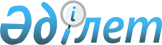 Батыс Қазақстан облыстық мәслихатының 2010 жылғы 13 желтоқсандағы N 28-2 "2011-2013 жылдарға арналған облыстық бюджет туралы" шешіміне өзгерістер мен толықтырулар енгізу туралы
					
			Күшін жойған
			
			
		
					Батыс Қазақстан облыстық мәслихатының 2011 жылғы 15 наурыздағы N 30-1 шешімі. Батыс Қазақстан облысының Әділет департаментінде 2011 жылғы 28 наурызда N 3060 тіркелді. Күші жойылды - Батыс Қазақстан облыстық мәслихатының 2012 жылғы 4 сәуірдегі N 2-13 шешімімен      Ескерту. Күші жойылды - Батыс Қазақстан облыстық мәслихатының 2012.04.04.N 2-13 шешімімен      Қазақстан Республикасының 2008 жылғы 4 желтоқсандағы N 95-IV Бюджет кодексіне, Қазақстан Республикасының 2001 жылғы 23 қаңтардағы N 148 "Қазақстан Республикасындағы жергілікті мемлекеттік басқару және өзін-өзі басқару туралы" Заңына және Қазақстан Республикасы Үкіметінің 2011 жылғы 2 наурыздағы N 214 "Қазақстан Республикасы Үкіметінің 2010 жылғы 13 желтоқсандағы N 1350 қаулысына өзгерістер мен толықтырулар енгізу туралы" қаулысына сәйкес облыстық мәслихат ШЕШІМ ЕТТІ:



      1. "2011-2013 жылдарға арналған облыстық бюджет туралы" Батыс Қазақстан облыстық мәслихаттың 2010 жылғы 13 желтоқсандағы N 28-2 шешіміне (Нормативтік құқықтық актілерді мемлекеттік тіркеу тізілімінде N 3058 тіркелген, 2010 жылғы 28 желтоқсандағы, 2011 жылғы 1 қаңтардағы, 2011 жылғы 6 қаңтардағы, 2011 жылғы 11 қаңтардағы, 2011 жылғы 13 қаңтардағы, 2011 жылғы 15 қаңтардағы, 2011 жылғы 18 қаңтардағы, 2011 жылғы 20 қаңтардағы "Приуралье" газетінде N 145, N 1-2, N 3, N 4, N 5, N 6, N 7, N 8 және 2010 жылғы 28 желтоқсандағы, 2010 жылғы 30 желтоқсандағы, 2011 жылғы 6 қаңтардағы, 2011 жылғы 13 қаңтардағы "Орал өңірі" газетінде N 146, N 147, N 3, N 5 жарияланған), келесі өзгерістер мен толықтырулар енгізілсін:



      1) 1-тармақта:

      1) тармақшадағы "59 326 777" деген сан "64 302 030" деген санмен ауыстырылсын:

      "31 038 286" деген сан "32 753 674" деген санмен ауыстырылсын;

      "28 247 202" деген сан "31 507 067" деген санмен ауыстырылсын;

      2) тармақшадағы "59 326 777" деген сан "65 450 507" деген санмен ауыстырылсын;

      3) тармақшадағы:

      "таза бюджеттік несиелендіру" жолындағы "1 327 044" деген сан "2 839 620" деген санмен ауыстырылсын:

      "бюджеттік несиелер" жолындағы "1 327 044" деген сан "3 666 044" деген санмен ауыстырылсын;

      "бюджеттік несиелерді өтеу" жолындағы "0" деген сан "826 424" деген санмен ауыстырылсын;

      5) тармақшадағы "-1 327 044" деген сан "-3 988 097" деген санмен ауыстырылсын;

      6) тармақшадағы:

      "бюджет тапшылығын қаржыландыру (профицитін пайдалану)" жолындағы "1 327 044" деген сан "3 988 097" деген санмен ауыстырылсын:

      "қарыздар түсімі" жолындағы "1 327 044" деген сан "3 666 044" деген санмен ауыстырылсын;

      "қарыздарды өтеу" жолындағы "0" деген сан "441 769" деген санмен ауыстырылсын;

      "бюджет қаражаттарының пайдаланылатын қалдықтары" жолындағы "0" деген сан "763 822" деген санмен ауыстырылсын;



      2) 3-тармақта:

      1) тармақшадағы "15 590 320" деген сан "21 062 272" деген санмен ауыстырылсын;

      тоғызыншы абзацта "753 797" деген сан "756 914" деген санмен ауыстырылсын;

      жиырмасыншы абзацта "45 733" деген сан "48 926" деген санмен ауыстырылсын;

      жиырма бірінші абзацта "54 965" деген сан "280 596" деген санмен ауыстырылсын;

      жиырма екінші абзацта "486 839" деген сан "609 091" деген санмен ауыстырылсын;

      жиырма төртінші абзацта "255 938" деген сан "295 716" деген санмен ауыстырылсын;

      жиырма жетінші абзацта "743 600" деген сан "1 243 600" деген санмен ауыстырылсын;

      отызыншы абзацта "2 049 262" деген сан "2 387 737" деген санмен ауыстырылсын;

      отыз екінші абзацта "577 200" деген сан "1 364 647" деген санмен ауыстырылсын;

      отыз бесінші абзацта "898 863" деген сан "3 037 863" деген санмен ауыстырылсын, "Нұрлы көш" бағдарламасы бойынша – 423 863 мың теңге" деген сөзден кейін "Жұмыспен қамту - 2020" бағдарламасы бойынша – 294 000 мың теңге" деген сөздермен толықтырылсын;

      отыз жетінші абзацта "1 163 135" деген сан "1 087 850" деген санмен ауыстырылсын;

      мынадай мазмұндағы отыз тоғызыншы, қырқыншы, қырық бірінші, қырық екінші, қырық үшінші, қырық төртінші абзацтармен толықтырылсын:

      "мектеп мұғалімдеріне және мектепке дейінгі ұйымдардың тәрбиешілеріне біліктілік санаты үшін қосымша ақының көлемін ұлғайтуға – 207 073 мың теңге;

      Өндірістік оқытуды ұйымдастыру үшін техникалық және кәсіптік білім беретін ұйымдардың өндірістік оқыту шеберлеріне қосымша ақыны белгілеуге - 25 484 мың теңге;

      ауыл шаруашылығы жануарларын бірдейлендіруді ұйымдастыруға және жүргізуге – 144 306 мың теңге;

      "Жұмыспен қамту - 2020" бағдарламасы шеңберінде ауылда кәсіпкерліктің дамуына ықпал етуге несие беру – 200 000 мың теңге;

      кадрларды кәсіптік даярлау, қайта даярлау және біліктілігін арттыру, кәсіпкерлікке үйрету, жұмыспен қамту орталықтарын құру – 727 481 мың теңге;

      "Жұмыспен қамту - 2020" бағдарламасы шеңберінде инженерлік-коммуникациялық инфрақұрылымды дамытуға – 84 000 мың теңге;";



      3) 3-тармақ келесі мазмұндағы 3) тармақшамен толықтырылсын:

      "3) 2011 жылға арналған облыстық бюджетте халыққа қызмет көрсету орталықтарының қызметін ұйымдастыру жөніндегі функцияларды табыстауға байланысты республикалық бюджетке нысаналы трансферттердің жалпы сомасы 255 878 мың теңге көлемінде қарастырылғаны ескерілсін.";



      4) келесі мазмұндағы 3-1 тармақпен толықтырылсын:

      "3-1. 2011 жылға арналған облыстық бюджетте аудандық (қалалық) бюджеттерге облыстық бюджет қаражат есебінен бөлінетін нысаналы даму трансферттері және ағымдағы нысаналы трансферттердің жалпы сомасы 1 206 262 мың теңге көлемінде қарастырылғаны ескерілсін, оның ішінде:

      394 655 мың теңге – ағымдағы нысаналы трансферттер;

      811 607 мың теңге – нысаналы даму трансферттері.

      Аудандық (қалалық) бюджеттерге көрсетілген сомаларды бөлу облыс әкімдігінің қаулысы негізінде жүргізіледі.";



      5) 8-тармақта "600 000" деген сан "453 000" деген санмен ауыстырылсын;



      6) 9-тармақта "1 550 320" деген сан "4 774 595" деген санмен ауыстырылсын;



      7) аталған шешімнің 1 қосымшасы осы шешімнің қосымшасына сәйкес жаңа редакцияда жазылсын.



      2. Осы шешім 2011 жылдың 1 қаңтарынан бастап қолданысқа енгізіледі.      Сессия төрағасы                  Т. Қалмен

      Облыстық мәслихат хатшысы        М. Құлшар

Мәслихаттың

2011 жылғы 15 наурыздағы

N 30-1 шешіміне қосымша      Мәслихаттың

2010 жылғы 31 желтоқсандағы

N 28-2 шешіміне 1 қосымша 2011 жылға арналған облыстық бюджетмың теңге
					© 2012. Қазақстан Республикасы Әділет министрлігінің «Қазақстан Республикасының Заңнама және құқықтық ақпарат институты» ШЖҚ РМК
				СанатыСанатыСанатыСанатыСанатыСомаСыныбыСыныбыСыныбыСыныбыСомаIшкi сыныбыIшкi сыныбыIшкi сыныбыСомаЕрекшелiгiЕрекшелiгiСомаАтауыСомаІ. Кірістер64 302 0301Салықтық түсімдер32 753 67401Табыс салығы10 854 4382Жеке табыс салығы10 854 43803Әлеуметтiк салық16 574 2881Әлеуметтік салық16 574 28805Тауарларға, жұмыстарға және қызметтер көрсетуге салынатын iшкi салықтар5 324 9483Табиғи және басқа ресурстарды пайдаланғаны үшiн түсетiн түсiмдер5 324 9484Кәсіпкерлік және кәсіби қызметті жүргізгені үшін алынатын алымдар07Басқалар да салықтар 01Басқалар да салықтар 2Салықтық емес түсiмдер33 87101Мемлекет меншігінен түсетін түсімдер30 7181Мемлекеттік кәсіпорынның таза кірісі бөлігіндегі түсімдер213Мемлекеттің меншігіндегі акциялардың мемлекеттік пакетіне дивидендтер4Мемлекеттік меншіктегі заңды тұлғаларға қатысу үлесіне кірістер1 6475Мемлекет меншігіндегі мүлікті жалға беруден түсетін кірістер26 7506Бюджет қаражатын банк шоттарына орналастырғаны үшін сыйақылар (мүдделер)7Мемлекеттік бюджеттен берілген несиелер бойынша сыйақылар (мүдделер)2 30003Мемлекеттік бюджеттен қаржыландырылатын мемлекеттік мекемелер ұйымдастыратын мемлекеттік сатып алуды өткізуден түсетін ақша түсімдері3211Мемлекеттік бюджеттен қаржыландырылатын мемлекеттік мекемелер ұйымдастыратын мемлекеттік сатып алуды өткізуден түсетін ақша түсімдері32104Мемлекеттік бюджеттен қаржыландырылатын, сондай-ақ Қазақстан Республикасы Ұлттық Банкінің бюджетінен (шығыстар сметасынан) ұсталатын және қаржыландырылатын мемлекеттік мекемелер салатын айыппұлдар, өсімпұлдар, санкциялар, өндіріп алулар5351Мұнай секторы ұйымдарынан түсетін түсімдерді қоспағанда, мемлекеттік бюджеттен қаржыландырылатын, сондай-ақ Қазақстан Республикасы Ұлттық Банкінің бюджетінен (шығыстар сметасынан) ұсталатын және қаржыландырылатын мемлекеттік мекемелер салатын айыппұлдар, өсімпұлдар, санкциялар, өндіріп алулар53506Басқа да салықтық емес түсімдер2 2971Басқа да салықтық емес түсімдер2 2973Негізгі капиталды сатудан түсетін түсімдер7 41801Мемлекеттік мекемелерге бекітілген мемлекеттік мүлікті сату7 4181Мемлекеттік мекемелерге бекітілген мемлекеттік мүлікті сату7 4184Трансферттердің түсімдері31 507 06701Төмен тұрған мемлекеттiк басқару органдарынан алынатын трансферттер126 9132Аудандық (қалалық) бюджеттерден трансферттер126 91302Мемлекеттiк басқарудың жоғары тұрған органдарынан түсетiн трансферттер31 380 1541Республикалық бюджеттен түсетiн трансферттер31 380 15403Облыстардың, Астана және Алматы қалаларының бюджеттеріне берілетін трансферттер1Облыстық бюджеттің, Астана және Алматы қалалары бюджеттерінің басқа облыстық бюджеттерімен, Астана және Алматы қалаларының бюджеттерімен өзара қатынастары0Функционалдық топФункционалдық топФункционалдық топФункционалдық топФункционалдық топСомаКіші функцияКіші функцияКіші функцияКіші функцияСомаБюджеттік бағдарламалардың әкiмшiсiБюджеттік бағдарламалардың әкiмшiсiБюджеттік бағдарламалардың әкiмшiсiСомаБағдарламаБағдарламаСомаАтауыСомаІІ. Шығындар65 450 50701Жалпы сипаттағы мемлекеттiк қызметтер 933 9521Мемлекеттiк басқарудың жалпы функцияларын орындайтын өкiлдi, атқарушы және басқа органдар733 736110Облыс мәслихатының аппараты46 445001Облыс мәслихатының қызметін қамтамасыз ету жөніндегі қызметтер 46 445002Ақпараттық жүйелер құру120Облыс әкімінің аппараты687 291001Облыс әкімінің қызметін қамтамасыз ету жөніндегі қызметтер 514 016002Ақпараттық жүйелер құру102 918003Жеке және заңды тұлғаларға "жалғыз терезе" қағидаты бойынша мемлекеттік қызметтер көрсететін халыққа қызмет орталықтарының қызметін қамтамасыз ету70 207004Мемлекеттік органдардың күрделі шығындары1502Қаржылық қызмет111 676257Облыстың қаржы басқармасы111 676001Жергілікті бюджетті атқару және коммуналдық меншікті басқару саласындағы мемлекеттік саясатты іске асыру жөніндегі қызметтер102 741002Ақпараттық жүйелер құру003Біржолғы талондарды беруді ұйымдастыру және біржолғы талондарды өткізуден түсетін сомаларды толық жиналуын қамтамасыз ету009Коммуналдық меншікті жекешелендіруді ұйымдастыру8 935010Коммуналдық меншікке түскен мүлікті есепке алу, сақтау, бағалау және сату113Жергілікті бюджеттерден берілетін ағымдағы нысаналы трансферттер 5Жоспарлау және статистикалық қызмет88 540258Облыстың экономика және бюджеттік жоспарлау басқармасы88 540001Экономикалық саясатты, мемлекеттік жоспарлау жүйесін қалыптастыру мен дамыту және облысты басқару саласындағы мемлекеттік саясатты іске асыру жөніндегі қызметтер88 540002Ақпараттық жүйелер құру02Қорғаныс105 2091Әскери мұқтаждар14 063250Облыстың жұмылдыру дайындығы, азаматтық қорғаныс, авариялар мен дүлей апаттардың алдын алуды және жоюды ұйымдастыру басқармасы14 063003Жалпыға бірдей әскери міндетті атқару шеңберіндегі іс-шаралар10 655007Аумақтық қорғанысты дайындау және облыстық ауқымдағы аумақтық қорғанысы3 4082Төтенше жағдайлар жөнiндегi жұмыстарды ұйымдастыру91 146250Облыстың жұмылдыру дайындығы, азаматтық қорғаныс, авариялар мен дүлей апаттардың алдын алуды және жоюды ұйымдастыру басқармасы91 146001Жергілікті деңгейде жұмылдыру дайындығы, азаматтық қорғаныс, авариялар мен дүлей апаттардың алдын алуды және жоюды ұйымдастыру саласындағы мемлекеттік саясатты іске асыру жөніндегі қызметтер 25 682002Ақпараттық жүйелер құру004Облыстық ауқымдағы азаматтық қорғаныстың іс-шаралары11 298005Облыстық ауқымдағы жұмылдыру дайындығы және жұмылдыру 831006Облыстық ауқымдағы төтенше жағдайлардың алдын алу және оларды жою53 335271Облыстың құрылыс басқармасы0002Жұмылдыру дайындығы мен төтенше жағдайлардың объектілерін дамыту03Қоғамдық тәртіп, қауіпсіздік, құқықтық, сот, қылмыстық-атқару қызметі3 008 3141Құқық қорғау қызметi3 008 314252Облыстық бюджеттен қаржыландырылатын атқарушы ішкі істер органы2 993 229001Облыс аумағында қоғамдық тәртіпті және қауіпсіздікті сақтауды қамтамасыз ету саласындағы мемлекеттік саясатты іске асыру жөніндегі қызметтер 2 756 904003Қоғамдық тәртіпті қорғауға қатысатын азаматтарды көтермелеу 2 110005Ақпараттық жүйелер құру006Мемлекеттік органдардың күрделі шығыстары146 000013Белгілі тұратын жері және құжаттары жоқ адамдарды орналастыру қызметтері32 870014Әкімшілік тәртіппен тұтқындалған адамдарды ұстауды ұйымдастыру15 172015Қызмет жануарларын ұстауды ұйымдастыру27 937016"Мак" операциясын өткізу2 776019Көші-кон полициясының қосымша штаттық санын материалдық-техникалық жарақтандыру және ұстау, оралмандарды құжаттандыру7 105020Оралмандарды уақытша орналастыру орталығын және Оралмандарды бейімдеу мен біріктіру орталығын материалдық-техникалық жарақтандыру және ұстау2 355271Облыстың құрылыс басқармасы15 085003Ішкі істер органдарының объектілерін дамыту15 08504Бiлiм беру8 134 6751Мектепке дейiнгi тәрбие және оқыту540 782261Облыстың білім басқармасы540 782027Мектепке дейінгі білім беру ұйымдарында мемлекеттік білім беру тапсырыстарын іске асыруға аудандардың (облыстық маңызы бар қалалардың) бюджеттеріне берілетін ағымдағы нысаналы трансферттер341 347045Республикалық бюджеттен аудандық бюджеттерге (облыстық маңызы бар қалаларға) мектеп мұғалімдеріне және мектепке дейінгі ұйымдардың тәрбиешілеріне біліктілік санаты үшін қосымша ақының көлемін ұлғайтуға берілетін ағымдағы нысаналы трансферттер199 4352Бастауыш, негізгі орта және жалпы орта бiлiм беру2 426 661260Облыстың туризм, дене тәрбиесі және спорт басқармасы 1 065 274006Балалар мен жасөспірімдерге спорт бойынша қосымша білім беру797 690007Мамандандырылған бiлiм беру ұйымдарында спорттағы дарынды балаларға жалпы бiлiм беру267 584261Облыстың білім басқармасы1 361 387003Арнайы білім беретін оқу бағдарламалары бойынша жалпы білім беру618 720006Мамандандырылған білім беру ұйымдарында дарынды балаларға жалпы білім беру470 150018Жаңадан іске қосылатын білім беру объектілерін ұстауға аудандар (облыстық маңызы бар қалалар) бюджеттеріне берілетін ағымдағы нысаналы трансферттер026Аудандар (облыстық маңызы бар қалалар) бюджеттеріне білім беру саласында мемлекеттік жүйенің жаңа технологияларын енгізуге берілетін ағымдағы нысаналы трансферттер 048Аудандардың (облыстық маңызы бар қалалардың) бюджеттеріне негізгі орта және жалпы орта білім беретін мемлекеттік мекемелердегі физика, химия, биология кабинеттерін оқу жабдығымен жарақтандыруға берілетін ағымдағы нысаналы трансферттер122 910058Аудандардың (облыстық маңызы бар қалалардың) бюджеттеріне бастауыш, негізгі орта және жалпы орта білім беретін мемлекеттік мекемелерде лингафондық және мультимедиалық кабинеттер құруға берілетін ағымдағы нысаналы трансферттер149 6074Техникалық және кәсіптік, орта білімнен кейінгі білім беру2 719 749253Облыстың денсаулық сақтау басқармасы198 195043Техникалық және кәсіптік, орта білімнен кейінгі білім беру мекемелерінде мамандар даярлау198 195261Облыстың білім басқармасы2 521 554024Техникалық және кәсіптік білім беру ұйымдарында мамандар даярлау2 471 070034Техникалық және кәсіптік білім беретін оқу орындарында оқу-өндірістік шеберханаларды, зертханаларды жаңарту және қайта жабдықтау25 000047Өндірістік оқытуды ұйымдастыру үшін техникалық және кәсіптік білім беретін ұйымдардың өндірістік оқыту шеберлеріне қосымша ақыны белгілеуге 25 4845Мамандарды қайта даярлау және біліктіліктерін арттыру758 491252Облыстық бюджеттен қаржыландырылатын атқарушы ішкі істер органы8 410007Кадрлардың біліктілігін арттыру және оларды қайта даярлау8 410253Облыстың денсаулық сақтау басқармасы24 693003Кадрлардың біліктілігін арттыру және оларды қайта даярлау24 693060Кадрларды даярлау және қайта даярлау261Облыстың білім басқармасы725 388010Кадрлардың біліктілігін арттыру және оларды қайта даярлау79 596035Педагогикалық кадрлардың біліктілігін арттыру үшін оқу жабдығын сатып алу28 000052"Жұмыспен қамту – 2020" бағдарламасын іске асыру шеңберінде кадрлардың біліктілігін арттыру, даярлау және қайта даярлау617 792060Кадрларды даярлау және қайта даярлау9Бiлiм беру саласындағы өзге де қызметтер1 688 992261Облыстың білім басқармасы1 021 532001Жергілікті деңгейде білім беру саласындағы мемлекеттік саясатты іске асыру жөніндегі қызметтер51 162002Ақпараттық жүйелер құру004Білім берудің мемлекеттік облыстық мекемелерінде білім беру жүйесін ақпараттандыру30 046005Білім берудің мемлекеттік облыстық мекемелер үшін оқулықтар мен оқу-әдiстемелiк кешендерді сатып алу және жеткізу34 307007Облыстық ауқымда мектеп олимпиадаларын, мектептен тыс іс-шараларды және конкурстар өткізу337 531008Өңірлік жұмыспен қамту және кадрларды қайта даярлау стратегиясын іске асыру шеңберінде білім беру объектілерін күрделі, ағымды жөндеу011Балалар мен жеткіншектердің психикалық денсаулығын зерттеу және халыққа психологиялық-медициналық-педагогикалық консультациялық көмек көрсету189 824012Дамуында проблемалары бар балалар мен жеткіншектердің оңалту және әлеуметтік бейімдеу 013Мемлекеттік органдардың күрделі шығыстары3 200021Аудандар (облыстық маңызы бар қалалар) бюджеттеріне "Өзін-өзі тану" кабинеттері үшін жабдықтарды сатып алуға арналған облыстық бюджеттен бөлінетін ағымдағы нысаналы трансферттер023Аудандар (облыстық маңызы бар қалалар) бюджеттеріне "Өзін-өзі тану" пәні бойынша мектепке дейінгі білім беру ұйымдарын, орта білім беру, техникалық және кәсіптік білім беру, орта білімнен кейінгі білім беру ұйымдарын, біліктілікті арттыру институттарын оқу материалдарымен қамтамасыз етуге арналған облыстық бюджеттен бөлінетін ағымдағы нысаналы трансферттер029Әдістемелік жұмыс14 426033Жетім баланы (жетім балаларды) және ата-аналарының қамқорынсыз қалған баланы (балаларды) күтіп-ұстауға асыраушыларына ай сайынғы ақшалай қаражат төлемдеріне аудандардың (облыстық маңызы бар қалалардың) бюджеттеріне республикалық бюджеттен берілетін ағымдағы нысаналы трансферттер188 849042Үйде оқытылатын мүгедек балаларды жабдықпен, бағдарламалық қамтыммен қамтамасыз етуге аудандардың (облыстық маңызы бар қалалардың) бюджеттеріне республикалық бюджеттен берілетін ағымдағы нысаналы трансферттер64 465113Жергілікті бюджеттерден берілетін ағымдағы нысаналы трансферттер 107 722114Жергілікті бюджеттерден берілетін нысаналы даму трансферттері271Облыстың құрылыс басқармасы667 460007Білім беру объектілерін салуға және реконструкциялауға аудандар республикалық бюджеттен (облыстық маңызы бар қалалар) бюджеттеріне берілетін нысаналы даму трансферттер 537 985008Білім беру объектілерін салуға және реконструкциялауға аудандар облыстық бюджеттен (облыстық маңызы бар қалалар) бюджеттеріне берілетін нысаналы даму трансферттер 89 675037Білім беру объектілерін салу және реконструкциялау39 80005Денсаулық сақтау13 808 0151Кең бейiндi ауруханалар156 895253Облыстың денсаулық сақтау басқармасы156 895004Республикалық бюджет қаражаты есебінен көрсетілетін медициналық көмекті қоспағанда, бастапқы медициналық-санитарлық көмек және денсаулық сақтау ұйымдары мамандарын жіберу бойынша стационарлық медициналық көмек көрсету156 8952Халықтың денсаулығын қорғау715 274253Облыстың денсаулық сақтау басқармасы715 274005Жергілікті денсаулық сақтау ұйымдары үшін қанды, оның құрамдарын және дәрілерді өндіру440 769006Ана мен баланы қорғау жөніндегі қызметтер166 943007Салауатты өмір салтын насихаттау106 671017Шолғыншы эпидемиологиялық қадағалау жүргізу үшін тест-жүйелерін сатып алу8913Мамандандырылған медициналық көмек3 815 895253Облыстың денсаулық сақтау басқармасы3 815 895009Туберкулезден, жұқпалы және психикалық аурулардан және жүйкесі бұзылуынан, соның ішінде жүйкеге әсер ететін заттарды қолданылуымен байланысты зардап шегетін адамдарға медициналық көмек көрсету2 986 993019Туберкулез ауруларын туберкулез ауруларына қарсы препараттарымен қамтамасыз ету89 391020Диабет ауруларын диабетке қарсы препараттарымен қамтамасыз ету76 407021Онкологиялық ауруларды химия препараттарымен қамтамасыз ету88 268022Бүйрек функциясының созылмалы жеткіліксіздігі, миастениямен ауыратын науқастарды, сондай-ақ бүйрегі транспланттаудан кейінгі науқастарды дәрілік заттармен қамтамасыз ету 125 247026Гемофилиямен ауыратын ересек адамдарды емдеу кезінде қанның ұюы факторлармен қамтамасыз ету235 278027Халыққа иммунды алдын алу жүргізу үшін вакциналарды және басқа иммундық-биологиялық препараттарды орталықтандырылған сатып алу154 306036Жіті миокард инфаркт сырқаттарын тромболитикалық препараттармен қамтамасыз ету 60 0054Емханалар6 903 572253Облыстың денсаулық сақтау басқармасы6 903 572010Республикалық бюджет қаражатынан көрсетілетін медициналық көмекті қоспағанда, халыққа амбулаторлық-емханалық көмек көрсету5 745 658014Халықтың жекелеген санаттарын амбулаториялық деңгейде дәрілік заттармен және мамандандырылған балалар және емдік тамақ өнімдерімен қамтамасыз ету1 157 9145Медициналық көмектiң басқа түрлерi793 315253Облыстың денсаулық сақтау басқармасы793 315011Жедел медициналық көмек көрсету және санитарлық авиация772 048029Облыстық арнайы медициналық жабдықтау базалары21 2679Денсаулық сақтау саласындағы өзге де қызметтер1 423 064253Облыстың денсаулық сақтау басқармасы1 131 388001Жергілікті деңгейде денсаулық сақтау саласындағы мемлекеттік саясатты іске асыру жөніндегі қызметтер77 942002Өңірлік жұмыспен қамту және кадрларды қайта даярлау стратегиясын іске асыру шеңберінде денсаулық сақтау объектілерін күрделі, ағымды жөндеу008Қазақстан Республикасында ЖҚТБ індетінің алдын алу және қарсы күрес жөніндегі іс-шараларды іске асыру29 209013Патологоанатомиялық союды жүргізу52 140015Ақпараттық жүйелер құру016Азаматтарды елді мекеннің шегінен тыс емделуге тегін және жеңілдетілген жол жүрумен қамтамасыз ету34 682018Денсаулық сақтау саласындағы ақпараттық талдамалық қызметі23 080023Ауылдық жерге жұмыс iстеуге жiберiлген медицина және фармацевтика қызметкерлерiн әлеуметтiк қолдау0028Жаңадан iске қосылатын денсаулық сақтау объектiлерiн ұстау0033Денсаулық сақтаудың медициналық ұйымдарының күрделі шығыстары914 335271Облыстың құрылыс басқармасы291 676038Денсаулық сақтау объектілерін салу және реконструкциялау291 67606Әлеуметтiк көмек және әлеуметтiк қамсыздандыру2 235 5311Әлеуметтiк қамсыздандыру1 561 786256Облыстың жұмыспен қамтуды үйлестіру және әлеуметтік бағдарламалар басқармасы1 030 677002Жалпы үлгідегі медициналық-әлеуметтік мекемелерде (ұйымдарда) қарттар мен мүгедектерге арнаулы әлеуметтік қызметтер көрсету557 646012Тірек-қозғалу аппаратының қызметі бұзылған балаларға арналған мемлекеттік медициналық-әлеуметтік мекемелерде (ұйымдарда) мүгедек балалар үшін арнаулы әлеуметтік қызметтер көрсету013Психоневрологиялық медициналық-әлеуметтік мекемелерде (ұйымдарда) психоневрологиялық аурулармен ауыратын мүгедектер үшін арнаулы әлеуметтік қызметтер көрсету217 052014Оңалту орталықтарында қарттарға, мүгедектерге, оның ішінде мүгедек балаларға арнаулы әлеуметтік қызметтер көрсету 015Психоневрологиялық медициналық-әлеуметтік мекемелерде (ұйымдарда) жүйкесі бұзылған мүгедек балалар үшін арнаулы әлеуметтік қызметтер көрсету255 979261Облыстың білім басқармасы531 109015Жетiм балаларды, ата-анасының қамқорлығынсыз қалған балаларды әлеуметтік қамсыздандыру493 609037Әлеуметтік сауықтандыру37 500271Облыстың құрылыс басқармасы0039Әлеуметтік қамтамасыз ету объектілерін салу және реконструкциялау2Әлеуметтiк көмек127 899256Облыстың жұмыспен қамтуды үйлестіру және әлеуметтік бағдарламалар басқармасы127 899003Мүгедектерге әлеуметтік қолдау көрсету127 8999Әлеуметтiк көмек және әлеуметтiк қамтамасыз ету салаларындағы өзге де қызметтер545 846256Облыстың жұмыспен қамтуды үйлестіру және әлеуметтік бағдарламалар басқармасы537 091001Жергілікті деңгейде облыстың жұмыспен қамтуды қамтамасыз ету үшін және әлеуметтік бағдарламаларды іске асыру саласындағы мемлекеттік саясатты іске асыру жөніндегі қызметтер 66 239004Ақпараттық жүйелер құру0005Өңірлік жұмыспен қамту және кадрларды қайта даярлау стратегиясын іске асыру шеңберінде әлеуметтiк қамсыздандыру объектілерін күрделі, ағымды жөндеу0007Мемлекеттік органдардың күрделі шығыстары130011Жәрдемақыларды және басқа да әлеуметтік төлемдерді есептеу, төлеу мен жеткізу бойынша қызметтерге ақы төлеу0017Аудандар (облыстық маңызы бар қалалар) бюджеттеріне арнаулы әлеуметтік қызметтер стандарттарын енгізуге берілетін ағымдағы нысаналы трансферттер97 583018Республикалық бюджеттен берілетін нысаналы трансферттер есебiнен үкіметтік емес секторда мемлекеттік әлеуметтік тапсырысты орналастыру7 672037"Жұмыспен қамту - 2020" бағдарламасының іс-шараларын іске асыруға республикалық бюджеттен аудандардың (облыстық маңызы бар қалалардың) бюджеттеріне нысаналы ағымдағы трансферттері100 934113Жергілікті бюджеттерден берілетін ағымдағы нысаналы трансферттер 264 533114Жергілікті бюджеттерден берілетін нысаналы даму трансферттері265Облыстың кәсіпкерлік және өнеркәсіп басқармасы8 755018"Жұмыспен қамту - 2020" бағдарламасына қатысушыларды кәсіпкерлікке оқыту8 75507Тұрғын үй-коммуналдық шаруашылық5 128 2151Тұрғын үй шаруашылығы1 913 600271Облыстың құрылыс басқармасы1 913 600014Аудандардың (облыстық маңызы бар қалалардың) бюджеттеріне мемлекеттік коммуналдық тұрғын үй қорының тұрғын үйлерін салуға және (немесе) сатып алуға республикалық бюджеттен берілетін нысаналы даму трансферттері586 000027Аудандардың (облыстық маңызы бар қалалардың) бюджеттеріне инженерлік-коммуникациялық инфрақұрылымды дамытуға, жайластыруға және (немесе) сатып алуға республикалық бюджеттен берілетін нысаналы даму трансферттері1 243 600054"Жұмыспен қамту - 2020" бағдарламасы шеңберінде инженерлік коммуникациялық инфрақұрылымдардың дамуына аудандардың (облыстық маңызы бар қалалардың) бюджеттеріне республикалық бюджеттен нысаналы даму трансферттері84 0002Коммуналдық шаруашылық3 165 215271Облыстың құрылыс басқармасы110 905013Коммуналдық шаруашылықты дамытуға аудандар (облыстық маңызы бар қалалар) бюджеттеріне нысаналы даму трансферттері47 600030Коммуналдық шаруашылық объектілерін дамыту50 000033Аудандардың (облыстық маңызы бар қалалардың) бюджеттеріне сумен жабдықтау жүйесін дамытуға республикалық бюджеттен берілетін нысаналы даму трансферттер044Аудандардың (облыстық маңызы бар қалалардың) бюджеттеріне сумен жабдықтау жүйесін дамытуға облыстық бюджеттен берілетін нысаналы даму трансферттер13 305049Өңірлік жұмыспен қамту және кадрларды қайта даярлау стратегиясын іске асыру шеңберінде инженерлік коммуникациялық инфрақұрылымды дамыту279Облыстың энергетика және коммуналдық шаруашылық басқармасы3 054 310001Жергілікті деңгейде энергетика және коммуналдық шаруашылық саласындағы мемлекеттік саясатты іске асыру жөніндегі қызметтер45 377002Ақпараттық жүйелер құру004Елді мекендерді газдандыру1 814 710010Аудандардың (облыстық маңызы бар қалалардың) бюджеттеріне сумен жабдықтау жүйесін дамытуға республикалық бюджеттен берілетін нысаналы даму трансферттер405 223014Аудандар (облыстық маңызы бар қалалар) бюджеттеріне коммуналдық шаруашылықты дамытуға арналған нысаналы трансферттері270 000020Өңірлік жұмыспен қамту және кадрларды қайта даярлау стратегиясын іске асыру шеңберінде инженерлік коммуникациялық инфрақұрылымды дамыту113Жергілікті бюджеттерден берілетін ағымдағы нысаналы трансферттер 19 000114Жергілікті бюджеттерден берілетін нысаналы даму трансферттері500 0003Елді-мекендерді көркейту49 400271Облыстың құрылыс басқармасы49 400015Қалалар мен елді мекендерді абаттандыруды дамытуға аудандар (облыстық маңызы бар қалалар) бюджеттеріне нысаналы даму трансферттер49 40008Мәдениет, спорт, туризм және ақпараттық кеңістiк2 049 2031Мәдениет саласындағы қызмет707 237262Облыстың мәдениет басқармасы707 237001Жергiлiктi деңгейде мәдениет саласындағы мемлекеттік саясатты іске асыру жөніндегі қызметтер29 116002Ақпараттық жүйелер құру003Мәдени-демалыс жұмысын қолдау141 034004Мемлекет қайраткерлерін мәңгі есте сақтау005Тарихи-мәдени мұралардың сақталуын және оған қол жетімді болуын қамтамасыз ету225 623007Театр және музыка өнерін қолдау308 064113Жергілікті бюджеттерден берілетін ағымдағы нысаналы трансферттер 3 400114Жергілікті бюджеттерден берілетін нысаналы даму трансферттері271Облыстың құрылыс басқармасы0016Мәдениет объектілерін дамыту2Спорт614 396260Облыстың туризм, дене тәрбиесі және спорт басқармасы 562 631001Жергілікті деңгейде туризм, дене шынықтыру және спорт саласындағы мемлекеттік саясатты іске асыру жөніндегі қызметтер21 953003Облыстық деңгейде спорт жарыстарын өткізу55 850004Әртүрлi спорт түрлерi бойынша облыстық құрама командаларының мүшелерiн дайындау және олардың республикалық және халықаралық спорт жарыстарына қатысуы484 828005Ақпараттық жүйелер құру271Облыстың құрылыс басқармасы51 765017Cпорт және туризм объектілерін дамыту517653Ақпараттық кеңiстiк590 258259Облыстың мұрағат және құжаттама басқармасы81 768001Жергілікті деңгейде мұрағат ісін басқару жөніндегі мемлекеттік саясатты іске асыру жөніндегі қызметтер 9 518002Мұрағат қорының сақталуын қамтамасыз ету72 250004Ақпараттық жүйелер құру262Облыстың мәдениет басқармасы135 952008Облыстық кітапханалардың жұмыс істеуін қамтамасыз ету135 952263Облыстың ішкі саясат басқармасы270 195007Мемлекеттік ақпараттық саясат жүргізу жөніндегі қызметтер 270 195264Облыстың тілдерді дамыту басқармасы102 343001Жергілікті деңгейде тілдерді дамыту саласындағы мемлекеттік саясатты іске асыру жөніндегі қызметтер 29 904002Мемлекеттiк тiлдi және Қазақстан халықтарының басқа да тiлдерін дамыту72 439007Ақпараттық жүйелер құру271Облыстың құрылыс басқармасы0018Мұрағат объектілерін дамыту04Туризм12 815260Облыстың туризм, дене шынықтыру және спорт басқармасы 12 815013Туристік қызметті реттеу12 8159Мәдениет, спорт, туризм және ақпараттық кеңiстiктi ұйымдастыру жөнiндегi өзге де қызметтер124 497260Облыстың туризм, дене шынықтыру және спорт басқармасы 0002Өңірлік жұмыспен қамту және кадрларды қайта даярлау стратегиясын іске асыру шеңберінде спорт объектілерін күрделі, ағымды жөндеу262Облыстың мәдениет басқармасы0006Өңірлік жұмыспен қамту және кадрларды қайта даярлау стратегиясын іске асыру шеңберінде мәдениет объектілерін күрделі, ағымды жөндеу263Облыстың ішкі саясат басқармасы124 497001Жергілікті деңгейде мемлекеттік ішкі саясатты іске асыру жөніндегі қызметтер81 611003Жастар саясаты саласында өңірлік бағдарламаларды іске асыру42 886004Ақпараттық жүйелер құру113Жергілікті бюджеттерден берілетін ағымдағы нысаналы трансферттер 09Отын-энергетика кешенi және жер қойнауын пайдалану800 0009Отын-энергетика кешені және жер қойнауын пайдалану саласындағы өзге де қызметтер800 000271Облыстың құрылыс басқармасы800 000019Жылу-энергетикалық жүйені дамытуға аудандар (облыстық маңызы бар қалалар) бюджеттеріне нысаналы даму трансферттері800 000279Облыстың энергетика және коммуналдық шаруашылық басқармасы0007Жылу-энергетикалық жүйені дамыту011Жылу-энергетикалық жүйені дамытуға аудандар (облыстық маңызы бар қалалар) бюджеттеріне нысаналы даму трансферттері10Ауыл, су, орман, балық шаруашылығы, ерекше қорғалатын табиғи аумақтар, қоршаған ортаны және жануарлар дүниесін қорғау, жер қатынастары5 236 6741Ауыл шаруашылығы1 243 538255Облыстың ауыл шаруашылығы басқармасы1 173 778001Жергілікті деңгейде ауыл шаруашылығы саласындағы мемлекеттік саясатты іске асыру жөніндегі қызметтер52 450002Тұқым шаруашылығын қолдау113 926004Ауыл шаруашылығының ақпараттық-маркетингтік жүйесін дамыту007Ақпараттық жүйелер құру010Асыл тұқымды мал шаруашылығын мемлекеттік қолдау 354 896011Өндірілетін ауыл шаруашылығы дақылдарының шығындылығы мен сапасын арттыруды мемлекеттік қолдау22 127014Ауыл шаруашылығы тауарларын өндірушілерге су жеткізу бойынша көрсетілетін қызметтердің құнын субсидиялау22 068016Жеміс-жидек дақылдарының және жүзімнің көп жылдық көшеттерін отырғызу және өсіруді қамтамасыз ету 13 716020Көктемгі егіс және егін жинау жұмыстарын жүргізу үшін қажетті жанар-жағар май және басқа да тауар-материалдық құндылықтарының құнын арзандату450 289024Малды қолдан ұрықтандыратын, мал шаруашылығы өнiмi мен шикiзатын дайындайтын мемлекеттік пункттердi, ауыл шаруашылығы малын соятын алаңдарды, пестицидтердi, улы химикаттарды және олардың ыдыстарын арнайы сақтау орындарын (көмiндiлердi) салу және қайта жағарту031Ауыл шаруашылығы жануарларын бірдейлендіруді жүргізу үшін ветеринариялық мақсаттағы бұйымдар мен атрибуттарды, жануарға арналған ветеринариялық паспортты орталықтандырып сатып алу және оларды аудандардың (облыстық маңызы бар қалалардың) жергілікті атқарушы органдарына тасымалдау (жеткізу)144 306099Аудандардың (облыстық маңызы бар қалалардың) бюджеттеріне ауылдық елді мекендер саласының мамандарын әлеуметтік қолдау шараларын іске асыру үшін берілетін ағымдағы нысаналы трансферттер0109Қазақстан Республикасы Үкіметінің шұғыл шығындарға арналған резервінің есебінен іс-шаралар өткізу0258Облыстың экономика және бюджеттік жоспарлау басқармасы69 760099Аудандардың (облыстық маңызы бар қалалардың) бюджеттеріне ауылдық елді мекендер саласының мамандарын әлеуметтік қолдау шараларын іске асыру үшін берілетін ағымдағы нысаналы трансферттер69 7602Су шаруашылығы2 302 528254Облыстың табиғи ресурстар және табиғат пайдалануды реттеу басқармасы0002Су қорғау аймақтары мен су объектiлерi белдеулерiн белгiлеу003Коммуналдық меншіктегі су шаруашылығы құрылыстарының жұмыс істеуін қамтамасыз ету0255Облыстың ауыл шаруашылығы басқармасы320 014009Ауыз сумен жабдықтаудың баламасыз көздерi болып табылатын сумен жабдықтаудың аса маңызды топтық жүйелерiнен ауыз су беру жөніндегі қызметтердің құнын субсидиялау320 014271Облыстың құрылыс басқармасы1 982 514029Су шаруашылығының объектілерін дамытуға аудандар (облыстық маңызы бар қалалар) бюджеттеріне берілетін нысаналы даму трансферттер1 982 5143Орман шаруашылығы323 690254Облыстың табиғи ресурстар және табиғат пайдалануды реттеу басқармасы323 690005Ормандарды сақтау, қорғау, молайту және орман өсiру313 708006Жануарлар дүниесін қорғау 9 982271Облыстың құрылыс басқармасы0021Орман шаруашылығы объектілерін дамыту04Балық шаруашылығы983255Облыстың ауыл шаруашылығы басқармасы983034Тауарлық балық өсіру өнімділігі мен сапасын арттыруды субсидиялау9835Қоршаған ортаны қорғау432 710254Облыстың табиғи ресурстар және табиғатты пайдалануды реттеу басқармасы161 576001Жергілікті деңгейде қоршаған ортаны қорғау саласындағы мемлекеттік саясатты іске асыру жөніндегі қызметтер42 457008Қоршаған ортаны қорғау бойынша іс-шаралар 119 119010Ерекше қорғалатын табиғи аумақтарды күтіп-ұстау және қорғау011ІІ, ІІІ, ІV санат объектілеріне мемлекеттiк экологиялық сараптама жүргізу012Ақпараттық жүйелер құру113Жергілікті бюджеттерден берілетін ағымдағы нысаналы трансферттер 114Жергілікті бюджеттерден берілетін нысаналы даму трансферттері271Облыстың құрылыс басқармасы271 134022Қоршаған ортаны қорғау объектілерін дамыту271 1346Жер қатынастары28 418251Облыстың жер қатынастары басқармасы28 418001Облыс аумағында жер қатынастарын реттеу саласындағы мемлекеттік саясатты іске асыру жөніндегі қызметтер 28 418002Ақпараттық жүйелер құру003Жер қатынастарын реттеу113Жергілікті бюджеттерден берілетін ағымдағы нысаналы трансферттер 114Жергілікті бюджеттерден берілетін нысаналы даму трансферттері9Ауыл, су, орман, балық шаруашылығы және қоршаған ортаны қорғау мен жер қатынастары саласындағы өзге де қызметтер904 807255Облыстың ауыл шаруашылығы басқармасы904 807013Мал шаруашылығы өнімдерінің өнімділігін және сапасын арттыруды субсидиялау609 091019Инновациялық тәжірибені тарату және енгізу жөніндегі іс-шараларды өткізу026Аудандар (облыстық маңызы бар қалалар) бюджеттеріне эпизоотияға қарсы іс-шаралар жүргізуге берілетін ағымдағы нысаналы трансферттер291 737027Жергілікті атқарушы органдардың ветеринария саласындағы бөлімшелерін ұстау 028Уақытша сақтау пунктіне ветеринариялық препараттарды тасымалдау бойынша қызмет көрсету 3 97911Өнеркәсіп, сәулет, қала құрылысы және құрылыс қызметі209 9492Сәулет, қала құрылысы және құрылыс қызметі209 949267Облыстың мемлекеттік сәулет-құрылыс бақылау басқармасы28 942001Жергілікті деңгейде мемлекеттік сәулет-құрылыс бақылау саласындағы мемлекеттік саясатты іске асыру жөніндегі қызметтер28 942002Ақпараттық жүйелер құру271Облыстың құрылыс басқармасы159 593001Жергілікті деңгейде құрылыс саласындағы мемлекеттік саясатты іске асыру жөніндегі қызметтер47 966023Ақпараттық жүйелер құру109Қазақстан Республикасы Үкіметінің шұғыл шығындарға арналған резервінің есебінен іс-шаралар өткізу113Жергілікті бюджеттерден берілетін ағымдағы нысаналы трансферттер 114Жергілікті бюджеттерден берілетін нысаналы даму трансферттері111 627272Облыстың сәулет және қала құрылысы басқармасы21 414001Жергілікті деңгейде сәулет және қала құрылысы саласындағы мемлекеттік саясатты іске асыру жөніндегі қызметтер21 414002Қала құрылысын дамытудың кешенді схемаларын және елді мекендердің бас жоспарларын әзірлеу003Ақпараттық жүйелер құру113Жергілікті бюджеттерден берілетін ағымдағы нысаналы трансферттер 12Көлiк және коммуникация1 889 0921Автомобиль көлiгi1 194 808268Облыстың жолаушылар көлігі және автомобиль жолдары басқармасы1 194 808003Автомобиль жолдарының жұмыс істеуін қамтамасыз ету1 194 808007Көлік инфрақұрылымын дамытуға аудандар (облыстық маңызы бар қалалар) бюджеттеріне берілетін нысаналы даму трансферттері008Аудандық (облыстық маңызы бар қалалар) бюджеттеріне аудандық маңызы бар автомобиль жолдарын (қала көшелерін) күрделі және орта жөндеуден өткізуге берілетін ағымдағы нысаналы трансферттер4Әуе көлiгi122 960268Облыстың жолаушылар көлігі және автомобиль жолдары басқармасы122 960004Жергілікті атқарушы органдардың шешімі бойынша тұрақты ішкі әуе тасымалдарды субсидиялау122 9609Көлiк және коммуникациялар саласындағы өзге де қызметтер571 324268Облыстың жолаушылар көлігі және автомобиль жолдары басқармасы571 324001Жергілікті деңгейде көлік және коммуникация саласындағы мемлекеттік саясатты іске асыру жөніндегі қызметтер42 187002Көлік инфрақұрылымын дамыту394 414005Әлеуметтiк маңызы бар ауданаралық (қалааралық) қатынастар бойынша жолаушылар тасымалын демеу қаржыландыру134 723006Ақпараттық жүйелер құру013Өңірлік жұмыспен қамту және кадрларды қайта даярлау стратегиясын іске асыру шеңберінде облыстық маңызы бар автомобиль жолдарын, қала және елді-мекендер көшелерін жөндеу және ұстау014Өңірлік жұмыспен қамту және кадрларды қайта даярлау стратегиясын іске асыру шеңберінде облыстық маңызы бар автомобиль жолдардың қала және елді-мекендер көшелерін салу және қайта құру елді-мекендердің көшелері өткізу113Жергілікті бюджеттерден берілетін ағымдағы нысаналы трансферттер 114Жергілікті бюджеттерден берілетін нысаналы даму трансферттері13Басқалар2 430 2511Экономикалық қызметтерді реттеу46 885265Облыстың кәсіпкерлік және өнеркәсіп басқармасы46 885001Жергілікті деңгейде кәсіпкерлікті және өнеркәсіпті дамыту саласындағы мемлекеттік саясатты іске асыру жөніндегі қызметтер46 885006Ақпараттық жүйелер құру113Жергілікті бюджеттерден берілетін ағымдағы нысаналы трансферттер 9Басқалар2 383 366256Облыстың жұмыспен қамтуды үйлестіру және әлеуметтік бағдарламалар басқармасы156 000009Республикалық бюджеттен аудандардың (облыстық маңызы бар қалалар) бюджеттеріне "Бизнестің жол картасы - 2020" бағдарламасы шеңберінде жеке кәсіпкерлікті қолдауға берілетін нысаналы ағымдағы трансферттер156 000257Облыстың қаржы басқармасы453 000012Облыстың жергілікті атқарушы органының резерві453 000258Облыстың экономика және бюджеттік жоспарлау басқармасы0003Жергілікті бюджеттік инвестициялық жобалардың және концессиялық жобалардың техника-экономикалық негіздемесін әзірлеу немесе түзету және оған сараптама жүргізу, концессиялық жобаларды консультациялық сүйемелдеу261Облыстың білім басқармасы0044"Бизнестің жол картасы - 2020" бағдарламасы шеңберінде жеке кәсіпкерлікті қолдау265Облыстың кәсіпкерлік және өнеркәсіп басқармасы1 168 076004"Бизнестің жол картасы - 2020" бағдарламасы шеңберінде жеке кәсіпкерлікті қолдау39 000007Индустриялық-инновациялық даму стратегиясын іске асыру014"Бизнестің жол картасы - 2020" бағдарламасы шеңберінде несиелер бойынша проценттік ставкаларды субсидиялау824 956015"Бизнестің жол картасы - 2020" бағдарламасы шеңберінде шағын және орта бизнеске несиелерді ішінара кепілдендіру104 120016"Бизнестің жол картасы - 2020" бағдарламасы шеңберінде бизнес жүргізуді сервистік қолдау200 000271Облыстың құрылыс басқармасы606 290051"Бизнестің жол картасы - 2020" бағдарламасы шеңберінде индустриялық инфрақұрылымды дамыту606 29014Борышқа қызмет көрсету01Борышқа қызмет көрсету0257Облыстың қаржы басқармасы0004Жергілікті атқарушы органдардың борышына қызмет көрсету15Трансферттер19 481 4271Трансферттер19 481 427257Облыстың қаржы басқармасы19 481 427006Бюджеттік алулар007Субвенциялар18 870 420011Нысаналы пайдаланылмаған (толық пайдаланылмаған) трансферттерді қайтару353 783017Нысаналы мақсатқа сай пайдаланылмаған нысаналы трансферттерді қайтару024Мемлекеттік органдардың функцияларын мемлекеттік басқарудың төмен тұрған деңгейлерінен жоғарғы деңгейлерге беруге байланысты жоғары тұрған бюджеттерге берілетін ағымдағы нысаналы трансферттер257 224026Заңнаманың өзгеруіне байланысты жоғары тұрған бюджеттен төмен тұрған бюджеттерге өтемақыға берілетін ағымдағы нысаналы трансферттер029Облыстық бюджеттерге, Астана және Алматы қалаларының бюджеттеріне әкiмшiлiк-аумақтық бiрлiктiң саяси, экономикалық және әлеуметтiк тұрақтылығына, адамдардың өмiрi мен денсаулығына қатер төндiретiн табиғи және техногендік сипаттағы төтенше жағдайлар туындаған жағдайда жалпы республикалық немесе халықаралық маңызы бар іс-шаралар жүргізуге берілетін ағымдағы нысаналы трансферттер030Бюджет саласындағы еңбекақы төлеу қорының өзгеруіне байланысты жоғары тұрған бюджеттерге берлетін ағымдағы нысаналы трансферттерIII. Таза бюджеттік несиелендіру2 839 620Бюджеттік несиелер3 666 04407Тұрғын үй-коммуналдық шаруашылық3 037 8631Тұрғын үй шаруашылығы3 037 863271Облыстың құрылыс басқармасы3 037 863009Аудандардың (облыстық маңызы бар қалалардың) бюджеттеріне тұрғын үй салуға және (немесе) сатып алуға кредит беру3 037 86310Ауыл шаруашылығы428 1811Ауыл шаруашылығы428 181258Облыстың экономика және бюджеттік жоспарлау басқармасы428 181007Ауылдық елді мекендердің әлеуметтік саласының мамандарын әлеуметтік қолдау шараларын іске асыру үшін жергілікті атқарушы органдарға берілетін бюджеттік несиелер428 18113Басқалар200 0003Кәсiпкерлiк қызметтi қолдау және бәсекелестікті қорғау0265Облыстың кәсіпкерлік және өнеркәсіп басқармасы0010Мемлекеттік инвестициялық саясатты іске асыру үшін "Даму" кәсіпкерлікті дамыту қоры" АҚ несиелеу013Шағын және орта бизнесті қаржыландыру және ауыл халқына шағын кредит беру үшін "ҚазАгро" ҰБХ" АҚ-ның еншілес ұйымдарына кредит беру9Басқалар200 000265Облыстың кәсіпкерлік және өнеркәсіп басқармасы200 000009"Жұмыспен қамту - 2020" бағдарламасы шеңберінде ауылдағы кәсіпкерліктің дамуына ықпал ету200 000СанатыСанатыСанатыСанатыСанатыСомаСыныбыСыныбыСыныбыСыныбыСомаIшкi сыныбыIшкi сыныбыIшкi сыныбыСомаАтауыСома5Бюджеттік несиелерді өтеу826 42401Бюджеттік несиелерді өтеу826 4241Мемлекеттік бюджеттен берілген бюджеттік несиелерді өтеу826 424IV. Қаржы активтермен жасалатын операциялар бойынша сальдо0Функционалдық топФункционалдық топФункционалдық топФункционалдық топФункционалдық топСомаКіші функцияКіші функцияКіші функцияКіші функцияСомаБюджеттік бағдарламалардың әкiмшiсiБюджеттік бағдарламалардың әкiмшiсiБюджеттік бағдарламалардың әкiмшiсiСомаБағдарламаБағдарламаСомаАтауыСомаҚаржы активтерін сатып алу013Басқалар09Басқалар0257Облыстың қаржы басқармасы0005Заңды тұлғалардың жарғылық капиталын қалыптастыру немесе ұлғайтуСанатыСанатыСанатыСанатыСанатыСомаСыныбыСыныбыСыныбыСыныбыСомаIшкi сыныбыIшкi сыныбыIшкi сыныбыСомаАтауыСома06Мемлекеттің қаржы активтерін сатудан түсетін түсімдер001Мемлекеттің қаржы активтерін сатудан түсетін түсімдер01Қаржы активтерін ел ішінде сатудан түсетін түсімдерV. БЮДЖЕТ ТАПШЫЛЫҒЫ (ПРОФИЦИТІ)-3 988 097VI. БЮДЖЕТ ТАПШЫЛЫҒЫН ҚАРЖЫЛАНДЫРУ (ПРОФИЦИТІН ПАЙДАЛАНУ)3 988 097